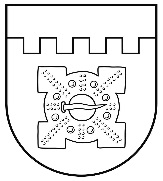 LATVIJAS REPUBLIKADOBELES NOVADA DOMEBrīvības iela 17, Dobele, Dobeles novads, LV-3701Tālr. 63707269, 63700137, 63720940, e-pasts dome@dobele.lvLĒMUMSDobelē2022. gada 30. jūnijā	                                                                                                 Nr.280/11(prot.Nr.11, 9.§)Par Dobeles novada domes saistošo noteikumu Nr.26 ’’Grozījumi Dobeles novada domes 2022. gada 27. janvāra saistošajos noteikumos Nr. 8 ’’Dobeles novada pašvaldības budžets 2022. gadam”” apstiprināšanuIzskatot Dobeles novada domes saistošo noteikumu projektu ’’Grozījumi Dobeles novada domes 2022.gada 27.janvāra saistošajos noteikumos Nr. 8 ’’Dobeles novada pašvaldības budžets 2022.gadam”, saskaņā ar likuma „Par pašvaldībām” 21.panta pirmās daļas 2.punktu, 46. pantu, atklāti balsojot: PAR – 15 (Ģirts Ante, Kristīne Briede, Sarmīte Dude, Andris Podvinskis, Ainārs Meiers, Māris Feldmanis, Edgars Gaigalis, Ivars Gorskis, Linda Karloviča, Edgars Laimiņš, Sanita Olševska, Viesturs Reinfelds, Dace Reinika, Guntis Safranovičs, Andrejs Spridzāns), PRET – nav, ATTURAS – nav,  Dobeles novada NOLEMJ:apstiprināt Dobeles novada domes saistošos noteikumus Nr.26 ’’Grozījumi Dobeles novada domes 2022. gada 27. janvāra saistošajos noteikumos Nr.8 ’’Dobeles novada pašvaldības budžets 2022. gadam”” (pielikumā).Domes priekšsēdētājs							      I.GorskisLATVIJAS REPUBLIKADOBELES NOVADA DOMEBrīvības iela 17, Dobele, Dobeles novads, LV-3701Tālr. 63707269, 63700137, 63720940, e-pasts dome@dobele.lvAPSTIPRINĀTIar Dobeles novada domes2022. gada 30. jūnija lēmumu Nr. 280/112022. gada 30. jūnijā					Saistošie noteikumi Nr.26Grozījumi Dobeles novada domes 2022.gada 27.janvāra saistošajos noteikumos Nr.8 ’’Dobeles novada pašvaldības budžets 2022.gadam”Izdoti saskaņā ar likuma „Par pašvaldībām” 46.panta pirmo daļu un likuma „Par pašvaldību budžetiem” 16.panta pirmo daļuIzdarīt Dobeles novada domes 2022.gada 27.janvāra  saistošajos noteikumos Nr.8 ’’Dobeles novada pašvaldības budžets 2022.gadam” (turpmāk – saistošie noteikumi) šādus grozījumus:1.Izteikt saistošo noteikumu 1.punktu šādā redakcijā:“1. Apstiprināt Dobeles novada pašvaldības pamatbudžeta 2022.gadam ieņēmumus 47 172 129 apmērā, izdevumus 55 455 341 euro apmērā un finansēšanas līdzekļus 8 283 212 euro apmērā saskaņā ar 1., 2. un 3.pielikumu.”.2. izteikt saistošo noteikumu 2.punktu šādā redakcijā:“2. Apstiprināt Dobeles novada pašvaldības pamatbudžeta līdzekļu atlikumu uz 2022.gada 1.janvāri 8 104 470 euro apmērā un noteikt to uz 2023.gada 1.janvāri 463 599 euro apmērā.”.3. izteikt saistošo noteikumu 4.punktu šādā redakcijā:“4. Apstiprināt Dobeles novada pašvaldības pamatbudžeta ieņēmumus no saņemtajiem aizņēmumiem 2022.gadam 2 983 654 euro apmērā un aizņēmumu pamatsummu atmaksai paredzētos līdzekļus 2 259 313 euro apmērā.”.4. izteikt saistošo noteikumu 6.punktu šādā redakcijā:“6. Noteikt no Dobeles novada pašvaldības 2022.gada pamatbudžeta neparedzētajiem izdevumiem novirzāmo līdzekļu apjomu 214 549  euro apmērā.”.5.Izteikt saistošo noteikumu 1.pielikumu “Dobeles novada pašvaldības 2022.gada pamatbudžeta ieņēmumi” jaunā redakcijā (1.pielikums).6. Izteikt saistošo noteikumu 2.pielikumu “Dobeles novada pašvaldības 2022.gada pamatbudžeta izdevumi” jaunā redakcijā (2.pielikums).7. Izteikt saistošo noteikumu 3.pielikumu “Dobeles novada pašvaldības 2022.gada pamatbudžeta ieņēmumu un izdevumu kopsavilkums” jaunā redakcijā (3.pielikums).8. Izteikt saistošo noteikumu 5.pielikumu “Dobeles novada pašvaldības aizņēmumu, galvojumu un pārējo saistību apmērs 2022.gadam” jaunā redakcijā (5.pielikums).Domes priekšsēdētājs		              				   I.GorskisDobeles novada domes saistošo noteikumu Nr.26 ’’Grozījumi 2022.gada 27. janvāra saistošajos noteikumos Nr. 8 ’’Dobeles novada pašvaldības budžets 2022. gadam”’’paskaidrojuma rakstsSaskaņā ar Dobeles novada pašvaldības (turpmāk tekstā – Pašvaldība) iepriekš pieņemtajiem lēmumiem, saņemtajiem iestāžu, struktūrvienību iesniegumiem, Pašvaldības 2022.gada budžeta grozījumos apkopoti sekojoši grozījumu priekšlikumi:Precizēti pašvaldības budžeta ieņēmumi un izdevumi;Precizēti izdevumi pamatbudžetā pa valdības funkcionālajām kategorijām un ekonomiskās klasifikācijas kodiem;Precizēti izdevumi iestādēm un struktūrvienībām.Pamatbudžeta ieņēmumiPamatojoties uz apstiprināto projektu ieņēmumiem un citiem prognozētajiem ieņēmumiem, palielināti un precizēti budžeta ieņēmumi, kopsummā par  EUR 467 138, tai skaitā:Nodokļu ieņēmumi palielināti par EUR 7 000, t.sk;azartspēļu nodoklis   EUR 7 000;Nenodokļu ieņēmumi palielināti par EUR 14 995, t.sk;2021. gada nesaņemtie ieņēmumi par pašvaldības īpašuma izmantošanu EUR 14 995; Mērķdotācijas pašvaldību budžetiem palielinātas par EUR 385 542 t.sk;finansējums piemaksām izglītības iestāžu darbiniekiem, kas bijuši iesaistīti epidemioloģisko nosacījumu loģistikas un darba organizācijas procesa drošas mācību vides nodrošināšanā skolās EUR 43 726;finansējums piemaksām izglītības iestāžu darbiniekiem, kuri veic darbu klātienē, par izglītības pakalpojuma nepārtrauktības nodrošināšanu augsta epidemioloģiskā riska apstākļos EUR 139 814;veikta korekcija ieņēmumu prognozei finansējums mācību literatūras/mācību līdzekļu iegādei , samazināts par EUR 2 627;finansējums no Latvijas Olimpiskās komitejas sporta inventāra iegādei EUR 15 000 (t.sk. Penkules pamatskola EUR 5 000, Dobeles sākumskola EUR 5 000, Mežinieku pamatskola EUR 5 000);finansējums Parakstu vākšanas nodrošināšanai EUR 4 935, darbi veikti un izmaksas attiecināmas laika periodā no 2022. gada 1. marta līdz 2022. gada 31. maijam.finansējums sociālā atbalsta pasākumiem Ukrainas civiliedzīvotājiem EUR 60 603 ( marts-aprīlis);finansējums nepilngadīgo Ukrainas civiliedzīvotāju izglītības nodrošināšanai EUR 15 337 (marts-aprīlis);finansējums izmitināšanas un ēdināšanas pakalpojumiem atbalstam Ukrainas civiliedzīvotājiem EUR 32 231 (marts-aprīlis);finansējums programmas “Latvijas skolas soma” īstenošanai 2021/2022 mācību gada 2. semestrī EUR 13 010;finansējums asistentu pakalpojumiem ( izglītības iestādēs) EUR 70 940;Valsts budžeta uzturēšanas izdevumu transferti samazināti par EUR 199 762, samazinājumu veido starpība starp saņemto finansējumu un ieņēmumu precizēšanu  starp ieņēmumu klasifikācijas kodiem, t.sk;projekta “Karjeras atbalsts izglītības iestādēs” ieņēmumi palielināti par EUR 6 460;projekta “Individuālo kompetenču atbalsts nr.8.3.2.2/16/J/001” ieņēmumi palielināti par EUR 26 157;finansējums projektam “Bērzupes speciālās pamatskolas stratēģiskās skolu apmaiņas partnerības ERASMUS ”  EUR 237;finansējums projektam “ERASMUS + Izglītības pārvalde ” mācību mobilitāte skolas sektora EUR 3 599;ieņēmumu precizēšana ( no koda 18.630 uz kodu 21.499), samazinājums EUR 236 663;Maksas pakalpojumu un citu pašu ieņēmumu prognoze  palielināta  par EUR 259 363, t.sk:projekta “DAVV Nr.8.5.1.0/16/I/001 mācības prakses nodrošināšana” ieņēmumi palielināti par EUR 6 500;finansējums no Latvijas Olimpiskās komitejas – izglītības iestāžu sporta dzīves veicināšanai EUR 15 000;Sociālais dienests palielina ieņēmumu prognozi par sniegtajiem maksas pakalpojumiem par EUR 1 200; ieņēmumu precizēšana ( no koda 18.630 uz kodu 21.499), palielinājums EUR 236 663;Pamatbudžeta izdevumiBudžeta izdevumu daļā palielināti un precizēti izdevumi pa funkcionālajām kategorijām un ekonomiskās klasifikācijas kodiem, kopumā  par EUR 468 156. Izdevumu finansēšana paredzēta ar papildus  saņemtajiem ieņēmumiem.Vispārējiem vadības dienestiem izdevumi palielināti  par EUR 5 625, palielinājumu veido izdevumu pārdale starp struktūrvienībām, saņemto finansējumu un valdības funkcionālajam kategorijām, t.sk;atbilstoši iepriekš pieņemtajiem lēmumiem no “Izdevumi neparedzētiem gadījumiem” novirzīti EUR 5 451 preču iegādei un transporta pakalpojumu apmaksai par humanitārās kravas komplektēšanai un  nogādāšanai sadraudzības partneriem Ukrainā;papildus novirzīti EUR 16 500 apkures sistēmas remontdarbiem Brīvības iela 15, Dobelē;izdevumos iestrādāta atmaksa valsts budžetam par iepriekšējā pārskata periodā saņemto, bet neizlietoto valsts budžeta dotāciju EUR 3 720 ( t.sk. projektā Labbūtības ceļakartes aktivitāšu īstenošana Dobeles novada izglītības iestādēs EUR 429, atmaksa projektā WhatsApp bērni EUR 1 883, dotācija klientu apkalpošanas centra uzturēšanai EUR 1 408);saņemtais finansējums Parakstu vākšanas nodrošināšanai EUR 4 935 iestrādāts izdevumos;ekonomiskās klasifikācijas koda maiņa no koda 3000 “Dotācijas” uz kodu 7000 “Transferti” EUR 10 000, pašvaldības dotācija Zemgales plānošanas reģionam;līdzekļu pārdale - sētnieku atalgojums EUR 63 952 apmērā pārdalīts no Novada domes tāmes un iestrādāts pie pagasta pārvaldēm;Sabiedriskā kārtība un drošība  daļā izdevumi precizēti un samazināti par EUR 2 017, t.sk:atbilstoši štatu sarakstam precizēti izdevumi  un  pārvirzīti līdzekļi no tāmes Ugunsdzēsības dienests Tērvete EUR 2 017 uz Tērvetes labiekārtošanas tāmi ; Ekonomiskajai darbībai izdevumi samazināti par EUR 37 440, samazinājumu veido izdevumu pārdale un precizēšana starp struktūrvienībām; Brīvības ielas remontdarbiem Dobelē papildus novirzīti EUR 15 135; pēc iepirkuma procedūras precizēti izdevumi Jāņa Čakstes ielas pārbūve 1. kārta, palielinājums EUR 319 571 ( t.sk Valsts kases aizdevums EUR 248 749; pašvaldības finansējums EUR 70 822);pēc iepirkuma procedūras precizēti izdevumi Jāņa Čakstes ielas pārbūve 2. kārta, samazinājums EUR 339 701 ( t.sk. Valsts kases aizdevums EUR 301 960, pašvaldības finansējums EUR 37 741);pēc iepirkuma procedūras precizēti un palielināti izdevumi Skolas ielas pārbūvei, Auru ciemā, Auru pagastā EUR 126 139 ( t.sk. Valsts kases aizdevums EUR 104 215; pašvaldības finansējums EUR 21 924);Baznīcas ielas posma pārbūve 2022.gadā netiks veikta.Pašvaldību teritoriju un mājokļu apsaimniekošanas izdevumi  palielinātie  par EUR 18 230, palielinājumu  veido līdzekļu pārdale starp valdības funkcionālajam kategorijām  un struktūrvienībām;Kultūras un sporta  izdevumi samazināti par EUR 45 411, samazinājumu  veido līdzekļu pārdale starp struktūrvienībām un valdības funkcionālajam kategorijām( precizēti iestāžu štatu saraksti un atalgojuma aprēķini);Izglītībai izdevumi precizēti un palielināti par EUR 416 034, palielinājumu veido izdevumu pārdale starp valdības funkcionālajam kategorijām un struktūrvienībām, kā arī izdevumos iestrādāts  saņemtais Valsts finansējums t.sk:finansējums piemaksām izglītības iestāžu darbiniekiem, kas bijuši iesaistīti epidemioloģisko nosacījumu loģistikas un darba organizācijas procesa drošas mācību vides nodrošināšanā skolās EUR 43 726 ( t.sk. darba samaksa- EUR 35 381, VSAO iemaksām EUR 8 345);finansējums piemaksām izglītības iestāžu darbiniekiem, kuri veic darbu klātienē, par izglītības pakalpojuma nepārtrauktības nodrošināšanu augsta epidemioloģiskā riska apstākļos EUR 139 814 ( t.sk. darba samaksa – EUR 119 267, VSAO iemaksām EUR 28 120);veikta korekcija mācību literatūras/mācību līdzekļu iegādei,  samazinājums EUR 2 627 ( t.sk mācību literatūra EUR 1 343, mācību līdzekļi EUR 1 284);finansējums atbalstam Ukrainas civiliedzīvotājiem EUR 31 910 ( t.sk. izmitināšanas pakalpojumi EUR 7 845, ēdināšanas pakalpojumi EUR 8 728, izglītības nodrošināšanai EUR 15 337);papildus novirzīts finansējums EUR 1 500  A.Brigaderes pamatskolai, ūdens apgādes sistēmas remontdarbiem;papildus  novirzīts finansējums EUR 6 251  PII Zvaniņš, gludināšanas iekārtu un veļas žāvētāju iegādei; papildus  novirzīts finansējums EUR 2 740  Mežinieku pamatskolai, karstā ūdens tvertnes remontam;papildus novirzīts finansējums EUR 4 717  Vecauces Auces PII, avārijas situācijas novēršanai, bojāts elektrības pievada kabelis;saņemtais finansējums programmas “Latvijas skolas soma” īstenošanai 2021/2022 mācību gada 2. semestrī EUR 13 010 apmērā iestrādāts izdevumos; papildus novirzīts finansējums EUR 2 520 apmērā  Auces PII “Pīlādzītis” asistenta pakalpojumu nodrošināšanai periodā no 01.05.2022-31.12.2022;finansējums izglītības iestāžu sporta dzīves veicināšanai EUR 15 000 (t.sk. Penkules pamatskola EUR 5 000, Mežinieku pamatskola EUR 5 000, Dobeles sākumskola EUR 5 000, sporta inventāra iegādei);saņemtais Valsts finansējums asistentu pakalpojumiem EUR 70 940 apmērā  iestrādāts izdevumos;pārdalot finansējums novirzīti papildus līdzekļi PII “Valodiņa” telpu remontam EUR 76 031 apmērā.Sociālā aizsardzības izdevumi palielināti par EUR 113 135, palielinājumu veido saņemtais finansējums un  izdevumu pārdale starp valdības funkcionālajam kategorijām, t.sk:valsts finansējums sociālā atbalsta pasākumiem Ukrainas civiliedzīvotājiem EUR 60 603 apmērā  ( t.sk. garantētā minimālā ienākuma pabalsti  EUR 32 948, pabalsts krīzes situācijā EUR 23 682, pabalsts atsevišķu izdevumu segšanai EUR 3 550, sociālās garantijas bāreņiem un audžuģimenēm EUR 423);SAC “Tērvete” lai nodrošinātu klientiem iespēju tikt pie ārstiem nepieciešams jauns transportlīdzeklis – vieglais pasažieru autobuss ar deviņām sēdvietām.  Par EUR 40 000 samazināts naudas līdzekļu atlikums perioda beigās , novirzot finansējumu transportlīdzekļa iegādei.Dobeles novada pašvaldības budžeta izdevumu pārsniegumu pār ieņēmumiem – EUR  8 283 212 un aizņēmumu pamatsummas – EUR  2 259 313 atmaksu 2022. gadā un ieguldījumus novada kapitālsabiedrību pamatkapitālā   EUR 94 000  ir paredzēts segt no budžeta līdzekļu atlikuma gada sākumā EUR  8 104 470, aizņēmuma no Valsts kases – EUR  2 983 654 apmērā un izsniegtā aizdevuma atmaksas EUR 12 000,  kā arī saglabāt naudas līdzekļu atlikumus gada beigās  EUR 463 599 apmērā.Domes priekšsēdētājs							I.Gorskis